ANEXO IX - FORMULÁRIO RELATÓRIO DE EXECUÇÃO – LICCTÍTULO DO PROJETO CULTURAL: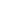 IDENTIFICAÇÃOInformações GeraisINFORMAÇÕES SOBRE CAPTAÇÃODIMENSÕES GERAIS DO PROJETO DESCRIÇÃO DA EXECUÇÃO DO PROJETO CULTURAL - faça um relato detalhado, com dados estatísticos (ex.: público participante, profissionais envolvidos), release  de imprensa, comprovações de mídia (utilização e veiculação dos materiais, peças e anúncios  publicitários), mídias, relatório extraído das redes sociais, de impulsionamento e/ou de acessos, declaração  dos patrocinadores e outros participantes, entre outros. Caso seja necessário, anexe documentos.DISTRIBUIÇÃO - comprove  o cumprimento do plano de distribuição, se for o caso, mediante apresentação de  recibo assinado que identifique as entregas, fotos e outros registros que comprovem o recebimento  pelos destinatários previstos.Proponente:Proponente:CNPJ:Nº do Processo:Objeto:Objeto:Responsável Legal:Responsável Legal:CPF:Tel:E-mail:E-mail:Data da assinatura:Vigência:Valor aprovado para captação via LICCR$PatrocinadorValor captado (R$)1)2)3)Outras fontes (especificar):R$ R$Valor total do ProjetoR$Receitas oriundas do projeto  (especificar)R$ R$ R$ITEMDescrição do ItemTempo planejado inicialmente para realização do item (início/término)Tempo planejado inicialmente para realização do item (início/término)Valor do item previsto (R$)RealizadoRealizadoValor do item executado (R$)ITEMDescrição do ItemInícioTérminoValor do item previsto (R$)Data inícioData términoValor do item executado (R$)